附件3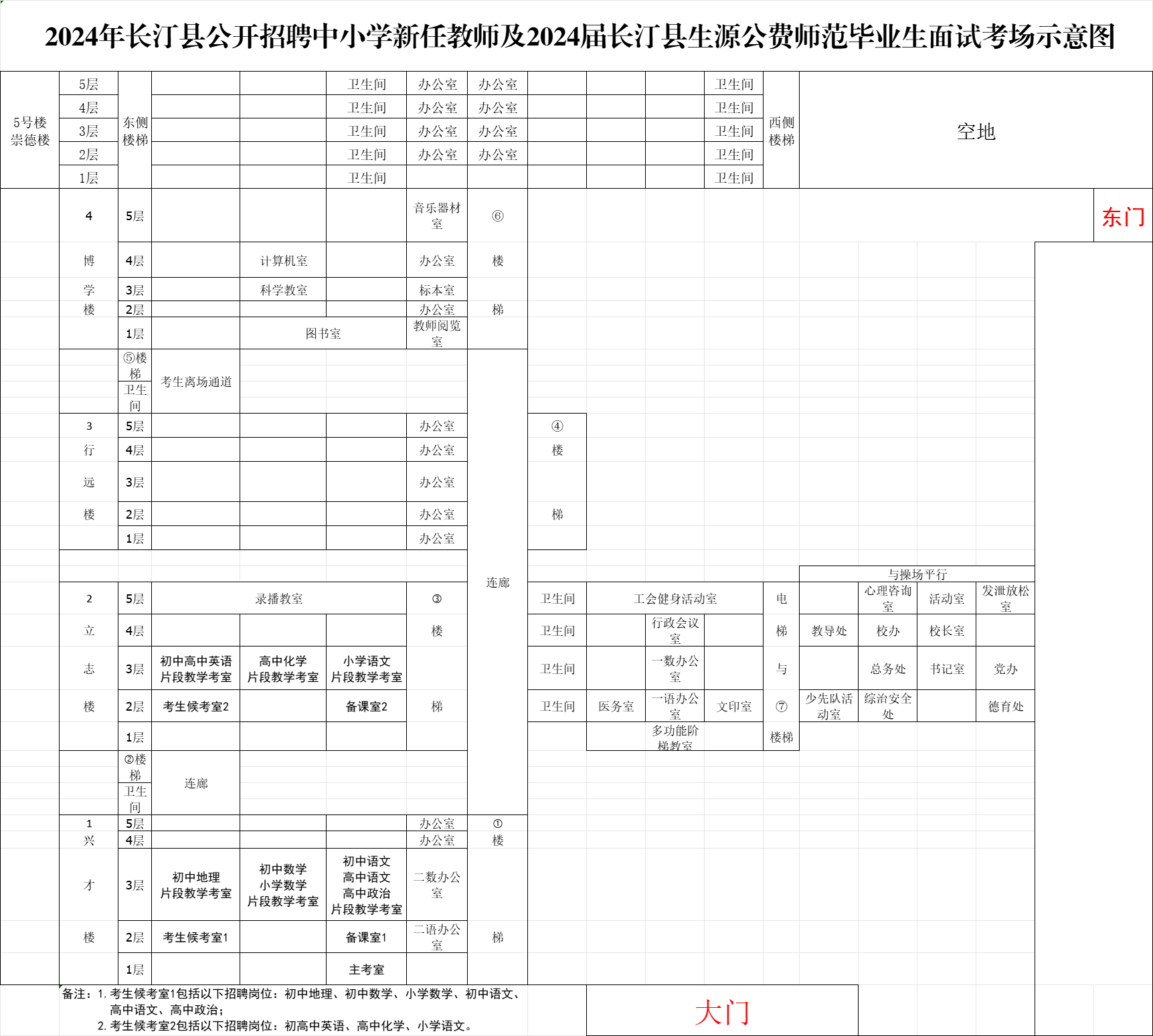 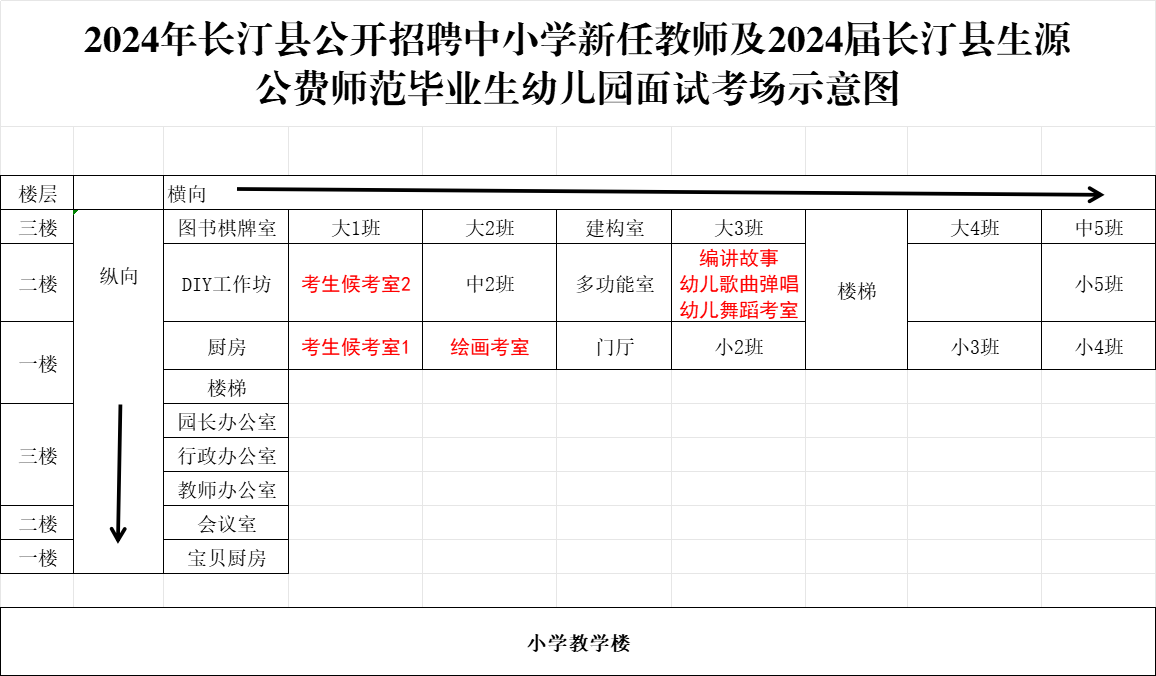 